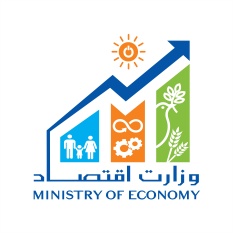 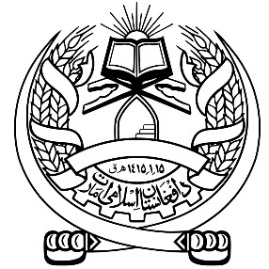 لایحه وظایف مشاور تحلیل های اقتصادیعنوان وظیفه:	مشاور تحلیل های اقتصادیوزارت / اداره:			وزارت اقتصاد موقعیت:			          چهارراهی انصاری شهر نو/کابل ریاست:		                      سکرتریت ترتیب استراتیژی ا.م.ا                                                   تعداد بست:			(1)ردیف:				NTA-Aمدت قرارداد:			شش ماه پس منظر وزارت اقتصاد:رسالت اساسی وزارت اقتصاد رشد و انکشاف اقتصادی و اجتماعی بمنظور تامين رفاه عامه و فقرزدایی بوده تا منتج به ايجاد يک جامعه مرفه، باثبات، يکپارچه و فارغ از هرگونه بی عدالتی گردد.وظيفه مهم و اساسی وزارت اقتصاد بادرنظرداشت اگاهی از وضع موجود اقتصادی کشور و امکانات موجود، ايجاد نظم و هماهنگی در فعاليت های اقتصادی وزارت ها و ادارات سکتوری، تثبيت اولويت ها و تسريع فعاليت های اقتصادی، جهت نيل به اهداف انکشافی  امارت اسلامی افغانستان ميباشد. وزارت اقتصاد به منظور تحقق اهداف ذيل فعاليت مینمايد :طرح و ترتیب پاليسی ها و استراتيژی های انکشاف اقتصادی امارت اسلامی افغانستان؛ تنظيم و انسجام فعاليت های انکشاف اقتصادی و اجتماعی در سطح کشور.توحيد و ترتيب برنامه های رشد و انکشاف متوازن کليه عرصه های اقتصاد ملی در مرکز و ولايات غرض رفع عقب ماندگی اقتصادی، ارتقای سطح زندگی مردم و فقرزدایی .ازدياد عايد سرانه در روشنی پاليسی ها،  تشويق، حمايت و تقويت سکتور خصوصی در زمينه. انسجام فعالیت های موسسات غیر امارتی (ملی و بین المللی) درکشور.هدف وظیفه: انجام تحلیل اقتصادی برنامه ها و پروژه های انکشافی واحد های بودجوی برای استراتیژی انکشاف ملیمکلفیت ها و مسؤلیت های وظیفوی:اشتراک در جلسات هماهنگی و ارائه مشوره های تخنیکی در مورد اهداف، اولویت ها و برنامه های استراتیژی انکشاف ملی؛ارائه مشوره های تخنیکی جهت استفاده از روش های بهتر تحلیل اقتصادی برنامه های انکشافی؛انجام تحلیل های اقتصادی – اجتماعی و تعیین نقش سکتور ها در رشد اقتصادی کشور؛تجزیه و تحلیل وضعیت اقتصادی- اجتماعی کشور با استفاده از تحلیل های (SOWT,PEST)؛شناسایی شاخص‌هایی که تأثیرات اجتماعی- اقتصادی پروژه‌ها یا برنامه‌ها را در انکشاف اقتصاد محلی یا ملی بخوبی ارزیابی می‌کنند؛تثبیت معقولیت و موثریت برنامه ها و پروژه های انکشافی سکتور ها نظر به محدودیت منابع مالی؛کمک در ترتیب چهارچوب گزارش دهی و محاسبه نتایج مصرف منابع ملی در تحقق اهداف استراتیژی انکشاف ملی افغانستان؛بررسی اهمیت پیشنهادات پروژه های مختلف به منظور پیش بینی درآمد زایی احتمالی و موثریت اقتصادی؛ارائه گزارش اجراآت به سکرتریت ترتیب استراتیژی انکشاف ملی افغانستان؛انجام سایر وظایف رسمی مرتبط به استراتیژی انکشافی ملی افغانستان که از طرف سکرتریت سپرده میشود.تحصیلات، تجارب و مهارت های لازم: حداقل درجه تحصیل: ماستری در اقتصاد یا تحلیل تجاری (برای کاندیدان دارای سند تحصیلی دوکتورا ارجحیت داده میشود).تجارب لازمه:حداقل 3 سال تجربه کاری در انجام تحلیل های اقتصادی.مهارت های دیگر: توانایی انجام تحقیق و مطالعات تجربی با استفاده از تیوری و روش های عملی توانایی استفاده از برنامه های تحلیلی مانند STATA, SPSS و غیرهدرکنار زبان های ملی، تسلط کامل به لسان انگلیسیمهارتهای تحلیلی، مسلکی و مدیریتی، پلان گذاری، گزارش نویسی، اداره و ارتباطات.رهنمود تسلمی دهی درخواستی: از تمام کاندیدان محترم تقاضا میگردد تا کاپی خلص سوانح سی وی کاپی سند تحصیلی تائید شده وزارت محترم تحصیلات عالی افغانستان، سند تجربه کاری، قرار داد و کاپی تذکره خویش را در فارمت پی دی اف به ایمل ادرس های ذیل ارسال نمایند و ھمچنان از تمام کاندیدان محترم تقاضا میگردد تا عنوان بست را در درخواستی خویش ذکر نمایند. To: moec.hrd1@gmail.com